Kultur | Lokales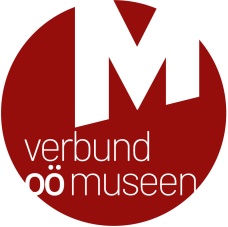 Bezirk VöcklabruckLeonding, April 2022MUSEEN MIT FREUDE ENTDECKEN!
Aktionswoche Internationaler Museumstag in OÖ vom 7.–15. Mai 2022
Programmangebot im Bezirk VöcklabruckDer Internationale Museumstag am 15. Mai 2022 bietet den Anlass für eine große Museumswoche in Oberösterreich: Vom 7. bis 15. Mai laden 73 Museen aus allen Regionen zum Besuch und zu besonderen Aktivitäten ein. Unter dem Motto Museen mit Freude entdecken! können sich Besucherinnen und Besucher in Oberösterreichs Museen bei insgesamt rund 160 Programmpunkten auf eine spannende Spurensuche in die Vergangenheit  begeben, neue Blicke auf vermeintlich Bekanntes richten oder kleine Abenteuer erleben. Viele Häuser bieten zudem an einzelnen Tagen ermäßigten oder freien Eintritt. Aktuelle Details zum vielfältigen Angebot stehen auf der Website des Verbundes Oberösterreichischer Museen unter www.ooemuseen.at bereit.

Entdeckungsreise durch Oberösterreichs Museen
Das diesjährige Motto Museen mit Freude entdecken! lädt zu einer Reise durch Oberösterreichs Museumslandschaft ein, in der es immer wieder Neues zu entdecken gibt – in diesem Sinne haben die teilnehmenden Museen spannende Angebote vorbereitet: Bei Tagen der offenen Tür, bei Eröffnungen und Kunst- oder Kuratorengesprächen erfährt man viel Wissenswertes rund um die aktuellen Ausstellungen und darf sich auf persönliche Begegnungen freuen. Blicke hinter die Kulissen, in Museumsdepots oder Restaurierungswerkstätten eröffnen Besucherinnen und Besuchern Einblicke in die „nicht-sichtbare“ Museumsarbeit. Und bei Workshops sind Geschicklichkeit und Inspiration gefragt. Eine große Angebotsvielfalt erwartet die Gäste auch im Bereich der Kulturvermittlung. Hier gilt es zu entscheiden: Möchte man sich auf einen gemeinsamen Rundgang mit engagierten Vermittlerinnen und Vermittlern begeben oder will man das Museum mit Hilfe von Rätselrallyes, Audioguides oder QR-Codes lieber auf eigene Faust erkunden? Spannende Erlebnisse sind hier jedenfalls garantiert!

Vielfältiges Angebot  der Museen im Bezirk Vöcklabruck
Eröffnungen, Workshops, Sonderführungen, eine Buchpräsentation und ein Tag der offenen Tür erwartet Museumsbesucherinnen und -besucher im Bezirk Vöcklabruck während der Aktionswoche Internationaler Museumstag in OÖ. Die Museen freuen sich, zahlreiche interessierte Museumsgäste begrüßen zu dürfen!Das Uhrmacherhandwerkmuseum Vöcklamarkt lädt am Samstag, 7. Mai um 9:00 Uhr herzlich zur Eröffnung der Uhrenausstellung mit einer Erweiterung um besondere Ausstellungsobjekte ein: 10 Französische Pendeluhren, auch Comtoise- oder Burgunderuhren genannt – aus der Zeit von 1792 bis 1880 – erweitern die bisherige Ausstellung. Das Museumsteam freut sich, diese neuen und besonderen Objekte präsentieren zu können!Ein besonders umfangreiches Programm findet anlässlich des Internationalen Museumstags vom 7. bis 15. Mai im Museum ATARHOF in Attersee am Attersee mit täglichen Programmpunkten statt: Dieses reicht von Mini-Workshops „Pfahlbau zum Mitmachen“ und Führungen durch die Sonderausstellungen „10 Jahre UNESCO WELTERBE PFAHLBAUTEN – Forschung, Schutz, Vermittlung“ und „Fische und Fischerei am Attersee einst und jetzt“ bis zur  Besichtigungsmöglichkeit des Pfahlbau Pavillons mit seinem Prähistorischen Garten. Außerdem gibt es einen Keramik-Workshop zur Herstellung von Keramikgefäßen in Kurinuki-Technik am 13. Mai und einen Vortrag über „Experimentelle  Archäologie" von Dr. Wolfgang Lobisser im Seegasthof Oberndorfer am 15. Mai um 18:00 Uhr. So werden umfassende Möglichkeiten zur Auseinandersetzung mit dem Thema Pfahlbauten in der Atterseeregion geboten. Auch die drei Museen des Heimatvereins Attergau in St. Georgen im Attergau beteiligen sich mit kostenlosen Führungen jeweils um 10:00 Uhr an der Aktionswoche und laden herzlich zum Besuch ein: Am Dienstag, 10. Mai führt Obmann Franz Hauser durch die Hügelgräberausstellung im Haus der Kultur, am Mittwoch, 11. Mai wird zur Führung durch das Aignerhaus und die Sonderausstellung „Erzeugnisse aus geflochtenen Naturmaterialien“ geladen und am Freitag, 13. Mai findet eine kostenlose Führung durch das Pfarrmuseum statt. Das Evangelische Museum Oberösterreich in Rutzenmoos lädt zur Buchpräsentation und zum Vortrag anlässlich des 450. Geburtstags Johannes Keplers (1571–1630) am Mittwoch, 11. Mai 2022 um 19:00 Uhr ein. Autor und Vortragender ist der Astronom Erich Meyer. Für musikalische Umrahmung sorgt der Posaunenchor Rutzenmoos.Am Samstag, 14. Mai findet im Museum der Heimatvertriebenen ein Tag der offenen Tür statt. Das Museum ist von 9:30 bis 15:30 Uhr bei freiem Eintritt geöffnet und gewährt Einblicke in wertvolle Handarbeiten, Trachten, Bilder, Geräte und Kulturgut aus den ehemaligen Siedlungsgebieten der Donauschwaben, Siebenbürger Sachsen, Sudetendeutschen, Buchenlanddeutschen (Bukowina) und Beskidendeutschen.Informationen zum Programmangebot
Die Website des Verbundes Oberösterreichischer Museen hält Detailinformationen zu sämtlichen Angeboten bereit. Spezielle Filter- und Suchmöglichkeiten liefern mit wenigen Mausklicks geeignete Programmpunkte nach individuellen Wünschen.

Links:Website des Verbundes Oberösterreichischer Museen: www.ooemuseen.at Übersicht aller Programmpunkte mit Filtermöglichkeiten nach Veranstaltungstyp, Bezirken, Ermäßigungen: www.ooemuseen.at/museen-in-ooe/veranstaltungen#/?event_terms=3 Programmpunkte im Bezirk VöcklabruckTipps & Hinweise für Besucherinnen und Besucher:Manche Häuser bieten freien Eintritt oder Eintrittsermäßigungen. Bei vielen Programmpunkten werden Ermäßigungen speziell für Familien mit der OÖ Familienkarte geboten. Vergessen Sie also nicht, Ihre Familienkarte einzustecken!Bei einem Gewinnspiel können Besucherinnen und Besucher ihr Glück versuchen und tolle Preise von Genussland Oberösterreich gewinnen. Teilnahmekarten liegen im Aktionszeitraum in allen teilnehmenden Museen auf.Alle Aktivitäten und Angebote finden unter Einhaltung der aktuellen Covid-19-Vorgaben statt. Die Museen behalten sich vor, dass es zu kurzfristigen Änderungen oder Absagen kommen kann. Bitte informieren Sie sich vor Ihrem Museumsbesuch auf www.ooemuseen.at. Hier werden auch etwaige kurzfristige Änderungen tagesaktuell bekanntgegeben.________________________________________________________________________________Für Fragen und bei Bildwünschen stehen wir Ihnen jederzeit gerne zur Verfügung. Rückfragehinweis:Verbund Oberösterreichischer MuseenMag.a Elisabeth Kreuzwieser | kreuzwieser@ooemuseen.atDr. Klaus Landa | landa@ooemuseen.atWelser Straße 20, 4060 LeondingTel.: +43 (0)732/68 26 16www.ooemuseen.atwww.ooegeschichte.atwww.facebook.com/ooemuseen/ www.instagram.com/ooemuseen_at/ Der Verbund Oberösterreichischer Museen als gemeinnütziger Verein ist die Interessengemeinschaft und Serviceeinrichtung für die Museen, Sammlungen und museumsähnlichen Einrichtungen des Bundeslandes Oberösterreich. 